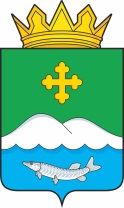 Дума Белозерского муниципального округаКурганской областиРЕШЕНИЕот 23 декабря 2022 года № 317с. БелозерскоеОб утверждении отчета об исполнении бюджетаСкатинского сельсовета за 9 месяцев 2022 годаЗаслушав отчет об исполнении бюджета Скатинского сельсовета за 9 месяцев 2022 года, Дума Белозерского муниципального округаРЕШИЛА:1. Утвердить отчет об исполнении бюджета Скатинского сельсовета за 9 месяцев 2022 года по доходам в сумме 2853,2 тыс. руб. и расходам в сумме 2625,5 тыс. руб., превышение доходов над расходами (профицит бюджета) Скатинского сельсовета в сумме 227,7 тыс. руб.2. Утвердить источники внутреннего финансирования дефицита бюджета Скатинского сельсовета за 9 месяцев 2022 года согласно приложению 1 к настоящему решению.3. Утвердить распределение бюджетных ассигнований по разделам, подразделам классификации расходов бюджета Скатинского сельсовета на 2022 год согласно приложению 2 к настоящему решению.4. Утвердить ведомственную структуру расходов бюджета Скатинского сельсовета на 2022 год согласно приложению 3 к настоящему решению.5. Утвердить программу муниципальных внутренних заимствований Скатинского сельсовета на 2022 год согласно приложению 4 к настоящему решению.6. Разместить настоящее решение на официальном сайте Администрации Белозерского муниципального округа в информационно-коммуникационной сети Интернет.Председатель ДумыБелозерского муниципального округа                                                            П.А. МакаровГлаваБелозерского муниципального округа                                                            А.В. ЗавьяловПриложение 1к решению Думы Белозерского муниципального округа от 23 декабря 2022 года № 317«Об утверждении отчета об исполнении бюджета Скатинского сельсовета за 9 месяцев 2022 года»Источники внутреннего финансирования дефицита бюджета Скатинского сельсовета за 2022 год(тыс. руб.)Приложение 2к решению Думы Белозерского муниципального округа от 23 декабря 2022 года № 317«Об утверждении отчета об исполнении бюджета Скатинского сельсовета за 9 месяцев 2022 года»Распределение бюджетных ассигнований по разделам и подразделам классификации расходов бюджета Скатинского сельсовета на 2022 год.(тыс. руб.)Ведомственная структура расходов бюджета Скатинского сельсоветана 2022 год Приложение 4к решению Думы Белозерского муниципального округа от 23 декабря 2022 года № 317«Об утверждении отчета об исполнении бюджета Скатинского сельсовета за 9 месяцев 2022 года»Программа муниципальных внутренних заимствований Скатинского сельсовета на 2022 год(тыс. руб.)Код бюджетной классификации РФВиды государственных заимствованийПлан на годИсполнение% исполнения за годИсточники внутреннего финансирования дефицита бюджета0,0227,70,0из них:01050000000000000Изменение остатков средств на счетах по учету средств бюджета0,0-227,70,001050201000000510Увеличение прочих остатков денежных средств бюджетов поселений-2423,9-2853,2117,701050201000000610Уменьшение прочих остатков денежных средств бюджетов поселений2625,52625,5100,0Всего источников финансирования дефицита бюджета-201,6227,70,0Наименование РзПРплан на годисполнение за год% исполненияОБЩЕГОСУДАРСТВЕННЫЕ ВОПРОСЫ011023,81023,8100,0Функционирование высшего должностного лица субъекта Российской Федерации и муниципального образования0102270,0270,0100,0Функционирование Правительства Российской Федерации, высших исполнительных органов государственной власти субъектов Российской Федерации, местных администраций0104747,8747,8100,0Другие общегосударственные вопросы01138,0068,006100,0НАЦИОНАЛЬНАЯ ОБОРОНА0238,538,5100,0Мобилизационная и вневойсковая подготовка020338,538,5100,0НАЦИОНАЛЬНАЯ БЕЗОПАСНОСТЬ И ПРАВООХРАНИТЕЛЬНАЯ ДЕЯТЕЛЬНОСТЬ03834,4834,4100,0Обеспечение пожарной безопасности0310834,4834,4100,0НАЦИОНАЛЬНАЯ ЭКОНОМИКА04164,7164,7100,0Дорожное хозяйство (дорожные фонды)0409164,7164,7100,0ЖИЛИЩНО-КОММУНАЛЬНОЕ ХОЗЯЙСТВО0515,815,8100,0Благоустройство050315,815,8100,0ОБРАЗОВАНИЕ07126,1126,1100,0Общее образование0702126,1126,1100,0КУЛЬТУРА, КИНЕМАТОГРАФИЯ08422,2422,2100,0Обеспечение деятельности учреждений культуры080170,270,2100,0Другие вопросы в области культуры, кинематографии0804352,0352,0100,0ИТОГО РАСХОДОВ2625,52625,5100,0Приложение 3к решению Думы Белозерского муниципального округа от 23 декабря 2022 года № 317«Об утверждении отчета об исполнении бюджета Скатинского сельсовета за 9 месяцев 2022 года»НаименованиеРаспРаздел,подразделЦСВРПлан 2022 годаИсполнение% исполненияАдминистрация Скатинского сельсовета0992625,52625,5100,0ОБЩЕГОСУДАРСТВЕННЫЕ ВОПРОСЫ09901001023,81023,8100,0Функционирование высшего должностного лица субъекта Российской Федерации и муниципального образования0990102270,0270,0100,0Непрограммное направление деятельности органов власти местного самоуправления09901027100000000270,0270,0100,0Обеспечение функционирования Главы муниципального образования09901027110000000270,0270,0100,0Глава муниципального образования09901027110083010225,0225,0100,0Расходы на выплату персоналу в целях обеспечения выполнения функций государственными (муниципальными) органами, казенными учреждениями, органами управления государственными внебюджетными фондами09901027110083010100225,0225,0100,0Поощрение муниципальных управленческих команд0990102714001093045,045,0100,0Расходы на выплату персоналу в целях обеспечения выполнения функций государственными (муниципальными) органами, казенными учреждениями, органами управления государственными внебюджетными фондами0990102714001093010045,045,0100,0Функционирование Правительства Российской Федерации, высших исполнительных органов государственной власти субъектов Российской Федерации, местных администраций0990104747,8747,8100,0Непрограммное направление деятельности органов власти местного самоуправления09901047100000000747,8747,8100,0Обеспечение деятельности местной администрации09901047130000000747,8747,8100,0Центральный аппарат09901047130083040747,8747,8100,0Расходы на выплату персоналу в целях обеспечения выполнения функций государственными (муниципальными) органами, казенными учреждениями, органами управления государственными внебюджетными фондами09901047130083040100636,3636,3100,0Закупка товаров, работ и услуг для государственных (муниципальных) нужд0990104713008304020086,286,2100,0Иные бюджетные ассигнования0990104713008304080025,425,4100,0Составление протоколов099011371400161000,0060,006100,0Иные бюджетные ассигнования099011371400161002000,0060,006100,0Иные общегосударственные вопросы099011371400830706,06,0100,0Расходы на проведение конкурсов и мероприятий099011371400830706,06,0100,0Закупка товаров, работ и услуг для обеспечения государственных (муниципальных) нужд099011371400830702006,06,0100,0Национальная оборона099020038,538,5100,0Мобилизационная и войсковая подготовка099020338,538,5100,0Непрограммное направление деятельности органов власти местного самоуправления0990203710000000038,538,5100,0Иные непрограммные мероприятия0990203714000000038,538,5100,0Осуществление первичного воинского учета на территориях, где отсутствуют военные комиссариаты0990203714500118038,538,5100,0Расходы на выплату персоналу в целях обеспечения выполнения функций государственными (муниципальными) органами, казенными учреждениями, органами управления государственными внебюджетными фондами0990203714500118010028,128,1100,0Закупка товаров, работ и услуг для государственных (муниципальных) нужд0990203714500118020010,410,4100,0Национальная безопасность и правоохранительная деятельность0990300834,4834,4100,0Обеспечение пожарной безопасности0990310834,4834,4100,0Муниципальная программа «Пожарная безопасность Скатинского сельсовета на 2019-2021 годы»09903100100000000834,4834,4100,0Обеспечение деятельности муниципальных пожарных постов09903100100183090834,4834,4100,0Расходы на выплату персоналу в целях обеспечения выполнения функций государственными (муниципальными) органами, казенными учреждениями, органами управления государственными внебюджетными фондами09903100100183090100791,1791,1100,0Закупка товаров, работ и услуг для государственных (муниципальных) нужд0990310010018309020039,839,8100,0Иные бюджетные ассигнования099031001001830908003,53,5100,0Национальная экономика0990400164,7164,7100,0Дорожное хозяйство (дорожные фонды)0990409164,7164,7100,0Непрограммное направление деятельности органов власти местного самоуправления09904097100000000164,7164,7100,0Иные непрограммные мероприятия09904097140000000164,7164,7100,0Осуществление мероприятий в сфере дорожной деятельности09904097140083110164,7164,7100,0Закупка товаров, работ и услуг для государственных (муниципальных) нужд09904097140083110200164,7164,7100,0Жилищно-коммунальное хозяйство099050015,815,8100,0Благоустройство0990503070000000015,815,8100,0Прочие мероприятия по благоустройству0990503070018318015,815,8100,0Закупка товаров, работ и услуг для государственных (муниципальных) нужд0990503070018318020015,815,8100,0ОБРАЗОВАНИЕ0990700126,1126,1100,0Общее образование0990702126,1126,1100,0Непрограммное направление деятельности органов власти местного самоуправления09907027100000000126,1109,4100,0Иные непрограммные мероприятия09907027140000000126,1126,1100,0Обеспечение деятельности школ - детских садов, школ начальных, неполных, средних09907027140083220126,1126,1100,0Закупка товаров, работ и услуг для обеспечения государственных (муниципальных) нужд09907027140083220200126,1126,1100,0КУЛЬТУРА, КИНЕМАТОГРАФИЯ0990800422,2422,2100,0Культура0990801126,1126,1100,0Муниципальная программа «Сохранение и развитие культуры Скатинского сельсовета на 2022-2024 годы»09908010900000000126,1126,1100,0Мероприятия по обеспечению деятельности учреждений культуры09908010900100000126,1126,1100,0Обеспечение деятельности Домов культуры0990801090018323049,449,4100,0Расходы на выплату персоналу в целях обеспечения выполнения функций государственными (муниципальными) органами, казенными учреждениями, органами управления государственными внебюджетными фондами0990801090018323010035,235,2100,0Закупка товаров, работ и услуг для обеспечения государственных (муниципальных) нужд099080109001832302008,28,2100,0Иные бюджетные ассигнования099080109001832308006,06,0100,0Обеспечение деятельности библиотек0990801090018324020,820,8100,0Расходы на выплату персоналу в целях обеспечения выполнения функций государственными (муниципальными) органами, казенными учреждениями, органами управления государственными внебюджетными фондами0990801090018324010020,820,8100,0Другие вопросы в области культуры, кинематографии0990804352,0352,0100,0Непрограммные направления деятельности органов власти местного самоуправления09908040900000000352,0352,061,7Обеспечение деятельности учреждений культуры09908040900100000352,0352,061,7Обеспечение деятельности хозяйственной группы09908040900183250352,0352,061,7Расходы на выплату персоналу в целях обеспечения выполнения функций государственными (муниципальными) органами, казенными учреждениями, органами управления государственными внебюджетными фондами09908040900183250100352,0352,061,7№ п/пВид долговых обязательствСуммав том числе средства, направляемые на финансирование дефицита бюджета Скатинского сельсовета1.Договоры и соглашения о получении Скатинским сельсоветом бюджетных кредитов от бюджетов других уровней бюджетной системы Курганской области00     в том числе:ПривлечениеПогашение2.Кредитные соглашения и договоры, заключаемые Скатинским сельсоветом с кредитными организациями00     в том числе:ПривлечениеПогашение3.Предоставление государственных гарантий004.Исполнение государственных гарантий00Всего:00